　平成30年度　国立山口徳地青少年自然の家　教育事業「徳地アドベンチャー教育プログラム研修会」１．趣    旨　　「徳地アドベンチャー教育プログラム」（以下，ＴＡＰ）の体験を通して，その教育効果を体感するとともに理念や手法を理解する。２．主　　催　　国立山口徳地青少年自然の家３．後　　援　　山口県・広島県・島根県・福岡県教育委員会４．期　　日　　平成30年10月13日（土）～14日（日）　1泊2日５．会　　場　　国立山口徳地青少年自然の家　　　　　　　　　〒747-0342　山口県山口市徳地船路668６．講　　師　　国立山口徳地青少年自然の家　 企画指導専門職等７．対　　象　　一般・大学生の方　先着30名（例）・小・中・高等学校・専門学校等の教員，教員を志す学生・子ども会活動や学童保育・放課後子どもクラブ等，青少年教育に携わっている方・企業で新人研修等の研修を担当されている方・スポーツチームの指導者や，部活動の指導者　　　　　　　　　・ＴＡＰやプロジェクトアドベンチャーなどに関心のある方等８．参 加 費　　3,000円（食事代・シーツ洗濯代・保険代・教材費）※　保険は，1口120円の国内旅行傷害保険。（死亡・後遺障害：165万円，入院：1日あたり1,500円，通院：1日あたり1,000円）９．申し込み　　・Google Forms （右のＱＲコード）より申込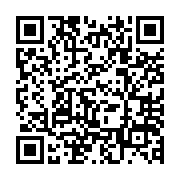 ・参加申込書に必要事項を記入の上，ＦＡＸまたは，メールで申込。　　　　　　　　　・先着順（決定通知書を送付）　　　　　　　　　【締め切り】10月5日（金）１０．持 ち 物　  野外活動に適した服装（長そで，長ズボン，長靴下），屋外で運動できる靴，着替え，帽子，カッパ（上下セパレートのもの），洗面用具，懐中電灯，水筒，筆記用具，健康保険証，常用薬（必要な方のみ），防寒着，防虫スプレー等１１．プログラム（１）日程（２）内容〇セッション①：参加者相互が和やかな関係をつくるための規範づくり。〇セッション②・④・⑤：以下のことを体験により体感する。・アイスブレイクやコミュニケーション，イニシアチブなど，様々なアクティビティ・ローエレメント，ハイエレメントの特徴や教育効果の違い・ふりかえりの効果〇セッション③：以下のことを講義により理解する。・ＴＡＰの考え方・活動の基本的な組み立て方・ファシリテーターの意味や役割等・ハイエレメント実施について１２．送迎１３．そ の 他（１）　事業中に撮影した写真や制作物等を，本所の事業に関する報告書や広報等に使用することがある。（２）　本所が取得した個人情報は本事業以外に使用しない。　～ 参 考 ～13日10:00　　10:30　　　　12:00　13:00　　　　　　　　　17:00　 　19:00　　　　 21:0010:00　　10:30　　　　12:00　13:00　　　　　　　　　17:00　 　19:00　　　　 21:0010:00　　10:30　　　　12:00　13:00　　　　　　　　　17:00　 　19:00　　　　 21:0010:00　　10:30　　　　12:00　13:00　　　　　　　　　17:00　 　19:00　　　　 21:0010:00　　10:30　　　　12:00　13:00　　　　　　　　　17:00　 　19:00　　　　 21:0010:00　　10:30　　　　12:00　13:00　　　　　　　　　17:00　 　19:00　　　　 21:0010:00　　10:30　　　　12:00　13:00　　　　　　　　　17:00　 　19:00　　　　 21:0010:00　　10:30　　　　12:00　13:00　　　　　　　　　17:00　 　19:00　　　　 21:0013日開講式ORセッション①昼食セッション②夕食・入浴セッション③セッション③情報交換会14日9:00　　　　　　　　　12:00　13:00  　　　　  　　　14:30　   15:009:00　　　　　　　　　12:00　13:00  　　　　  　　　14:30　   15:009:00　　　　　　　　　12:00　13:00  　　　　  　　　14:30　   15:009:00　　　　　　　　　12:00　13:00  　　　　  　　　14:30　   15:009:00　　　　　　　　　12:00　13:00  　　　　  　　　14:30　   15:009:00　　　　　　　　　12:00　13:00  　　　　  　　　14:30　   15:009:00　　　　　　　　　12:00　13:00  　　　　  　　　14:30　   15:009:00　　　　　　　　　12:00　13:00  　　　　  　　　14:30　   15:0014日セッション④セッション④昼食セッション⑤閉講式閉講式発車場所・時刻東京方面行九州方面行13日新山口駅南口( 8:25発)ひかり580号( 8:15着)こだま723号( 8:17着)13日山口大学正門前（ 8:55発）山口大学正門前（ 8:55発）山口大学正門前（ 8:55発）14日新山口駅南口（16:40着）こだま750号(16:53発)のぞみ33号(16:58発)14日山口大学正門前（17:30着）山口大学正門前（17:30着）山口大学正門前（17:30着）